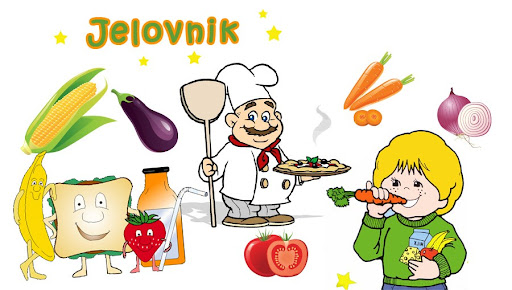 MJESEC: OŽUJAK 2024.1.3.2024.RIBLJI ŠTAPIĆI,GRANATIR,TARTAR,KRUH4.3.2024.RIŽOTO OD PURETINE S POVRĆEM,CIKLA,KRUH5.3.2024.KRPICE SA ZELJEM,PEČENI KARE6.3.2024.GRAH VARIVO,VOĆE,KRUH7.3.2024.ĆUFTE,PIRE KRUMPIR,ZELENA SALATA8.3.2024.TIJESTO SA SIROM I VRHNJEM,VOĆE11.3.2024.KUHANI KRUMPIR,DINOSAURI,KEČAP,VOĆE12.3.2024.NJOKE S PILETINOM I VRHNJEM,KISELI KRASTAVCI13.3.2024.VARIVO OD JUNETINE S KRUMPIROM,KRUH,VOĆE14.3.2024.RIŽOTO S MESOM I POVRĆEM,KRUH,MJEŠANA SALATA,15.3.2024.GRIZ NA MLIJEKU,VOĆE18.3.2024.PEČENA VRATINA,GRANATIR,KUPUS SALATA19.3.2024.JUNEĆI SAFT S TIJESTOM,CIKLA20.3.2024.VARIVO OD PURETINE I MAHUNA,KRUH,VOĆE21.3.2024..KRUMPIR SALATA S PEČENOM PILETINOM,KRUH22.3.2024.KNEDLE SA ŠLJIVAMA I MILLERAMOM,VOĆE25.3.2024.ĐUVEĐ RIŽA,PEČENA VRATINA,ZELENA SALATA,KRUH26.3.2024SVINJSKI GULAŠ,ŽGANCI,KISELI KRASTAVCI27.3.2024.VARIVO OD JUNETINE S GRAŠKOM,KRUH,VOĆE28.3.-5.4.2024.PROLJETNI PRAZNICI